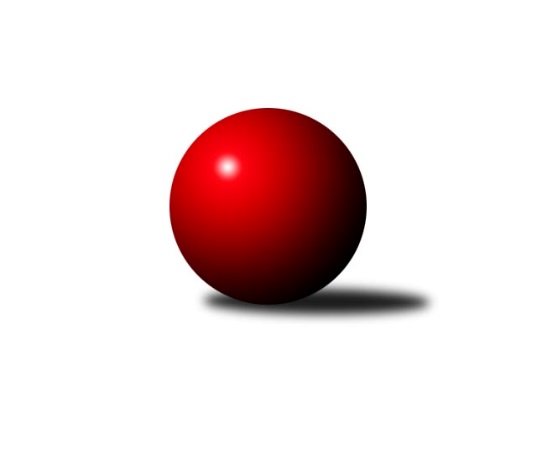 Č.9Ročník 2021/2022	27.5.2024 Středočeský krajský přebor II. třídy 2021/2022Statistika 9. kolaTabulka družstev:		družstvo	záp	výh	rem	proh	skore	sety	průměr	body	plné	dorážka	chyby	1.	TJ Lhotka	9	8	0	1	39.5 : 14.5 	(44.5 : 27.5)	1618	16	1147	471	35.6	2.	KK Kosmonosy C	9	6	0	3	36.0 : 18.0 	(41.5 : 30.5)	1599	12	1116	483	31.9	3.	TJ Sokol Kostelec nad Černými lesy C	9	6	0	3	29.5 : 24.5 	(38.0 : 34.0)	1589	12	1133	455	30.2	4.	TJ Sokol Kostelec nad Černými lesy D	9	3	0	6	19.5 : 34.5 	(32.5 : 39.5)	1495	6	1085	411	43.1	5.	TJ Sokol Brandýs nad Labem B	9	2	0	7	21.0 : 33.0 	(36.0 : 36.0)	1544	4	1102	442	40	6.	TJ Sokol Kostelec nad Černými lesy B	9	2	0	7	16.5 : 37.5 	(23.5 : 48.5)	1524	4	1094	430	42.7Tabulka doma:		družstvo	záp	výh	rem	proh	skore	sety	průměr	body	maximum	minimum	1.	TJ Lhotka	4	4	0	0	20.0 : 4.0 	(21.0 : 11.0)	1609	8	1677	1551	2.	TJ Sokol Kostelec nad Černými lesy C	4	4	0	0	19.5 : 4.5 	(19.0 : 13.0)	1689	8	1708	1639	3.	KK Kosmonosy C	5	4	0	1	23.0 : 7.0 	(23.5 : 16.5)	1665	8	1754	1589	4.	TJ Sokol Kostelec nad Černými lesy D	5	3	0	2	18.0 : 12.0 	(21.5 : 18.5)	1628	6	1687	1552	5.	TJ Sokol Brandýs nad Labem B	4	2	0	2	13.5 : 10.5 	(17.5 : 14.5)	1507	4	1535	1480	6.	TJ Sokol Kostelec nad Černými lesy B	5	2	0	3	14.5 : 15.5 	(16.5 : 23.5)	1578	4	1606	1546Tabulka venku:		družstvo	záp	výh	rem	proh	skore	sety	průměr	body	maximum	minimum	1.	TJ Lhotka	5	4	0	1	19.5 : 10.5 	(23.5 : 16.5)	1621	8	1718	1520	2.	KK Kosmonosy C	4	2	0	2	13.0 : 11.0 	(18.0 : 14.0)	1565	4	1671	1484	3.	TJ Sokol Kostelec nad Černými lesy C	5	2	0	3	10.0 : 20.0 	(19.0 : 21.0)	1586	4	1700	1533	4.	TJ Sokol Kostelec nad Černými lesy B	4	0	0	4	2.0 : 22.0 	(7.0 : 25.0)	1511	0	1598	1386	5.	TJ Sokol Kostelec nad Černými lesy D	4	0	0	4	1.5 : 22.5 	(11.0 : 21.0)	1484	0	1592	1353	6.	TJ Sokol Brandýs nad Labem B	5	0	0	5	7.5 : 22.5 	(18.5 : 21.5)	1556	0	1588	1528Tabulka podzimní části:		družstvo	záp	výh	rem	proh	skore	sety	průměr	body	doma	venku	1.	TJ Lhotka	9	8	0	1	39.5 : 14.5 	(44.5 : 27.5)	1618	16 	4 	0 	0 	4 	0 	1	2.	KK Kosmonosy C	9	6	0	3	36.0 : 18.0 	(41.5 : 30.5)	1599	12 	4 	0 	1 	2 	0 	2	3.	TJ Sokol Kostelec nad Černými lesy C	9	6	0	3	29.5 : 24.5 	(38.0 : 34.0)	1589	12 	4 	0 	0 	2 	0 	3	4.	TJ Sokol Kostelec nad Černými lesy D	9	3	0	6	19.5 : 34.5 	(32.5 : 39.5)	1495	6 	3 	0 	2 	0 	0 	4	5.	TJ Sokol Brandýs nad Labem B	9	2	0	7	21.0 : 33.0 	(36.0 : 36.0)	1544	4 	2 	0 	2 	0 	0 	5	6.	TJ Sokol Kostelec nad Černými lesy B	9	2	0	7	16.5 : 37.5 	(23.5 : 48.5)	1524	4 	2 	0 	3 	0 	0 	4Tabulka jarní části:		družstvo	záp	výh	rem	proh	skore	sety	průměr	body	doma	venku	1.	TJ Sokol Kostelec nad Černými lesy D	0	0	0	0	0.0 : 0.0 	(0.0 : 0.0)	0	0 	0 	0 	0 	0 	0 	0 	2.	TJ Lhotka	0	0	0	0	0.0 : 0.0 	(0.0 : 0.0)	0	0 	0 	0 	0 	0 	0 	0 	3.	KK Kosmonosy C	0	0	0	0	0.0 : 0.0 	(0.0 : 0.0)	0	0 	0 	0 	0 	0 	0 	0 	4.	TJ Sokol Kostelec nad Černými lesy B	0	0	0	0	0.0 : 0.0 	(0.0 : 0.0)	0	0 	0 	0 	0 	0 	0 	0 	5.	TJ Sokol Kostelec nad Černými lesy C	0	0	0	0	0.0 : 0.0 	(0.0 : 0.0)	0	0 	0 	0 	0 	0 	0 	0 	6.	TJ Sokol Brandýs nad Labem B	0	0	0	0	0.0 : 0.0 	(0.0 : 0.0)	0	0 	0 	0 	0 	0 	0 	0 Zisk bodů pro družstvo:		jméno hráče	družstvo	body	zápasy	v %	dílčí body	sety	v %	1.	Filip Bajer 	KK Kosmonosy C 	7	/	7	(100%)	10	/	14	(71%)	2.	Jakub Nový 	TJ Lhotka 	7	/	9	(78%)	15	/	18	(83%)	3.	Dušan Hejduk 	TJ Lhotka 	6	/	7	(86%)	11	/	14	(79%)	4.	Lukáš Kotek 	TJ Sokol Brandýs nad Labem B 	6	/	8	(75%)	11	/	16	(69%)	5.	Jindřiška Svobodová 	KK Kosmonosy C 	6	/	9	(67%)	10.5	/	18	(58%)	6.	Veronika Šatavová 	TJ Sokol Kostelec nad Černými lesy C 	6	/	9	(67%)	9	/	18	(50%)	7.	Pavel Holec 	TJ Sokol Brandýs nad Labem B 	5	/	6	(83%)	10	/	12	(83%)	8.	Radek Horák 	KK Kosmonosy C 	5	/	9	(56%)	10	/	18	(56%)	9.	Josef Hejduk 	TJ Lhotka 	4.5	/	8	(56%)	7.5	/	16	(47%)	10.	František Zahajský 	TJ Sokol Kostelec nad Černými lesy D 	4.5	/	9	(50%)	8.5	/	18	(47%)	11.	Oldřich Nechvátal 	TJ Sokol Brandýs nad Labem B 	4	/	7	(57%)	8	/	14	(57%)	12.	Jan Platil 	TJ Sokol Kostelec nad Černými lesy D 	4	/	8	(50%)	7	/	16	(44%)	13.	Vojtěch Stárek 	TJ Sokol Kostelec nad Černými lesy C 	4	/	9	(44%)	11	/	18	(61%)	14.	Jaroslava Soukenková 	TJ Sokol Kostelec nad Černými lesy C 	4	/	9	(44%)	7.5	/	18	(42%)	15.	Michal Třeštík 	TJ Sokol Kostelec nad Černými lesy B 	4	/	9	(44%)	7	/	18	(39%)	16.	Jakub Hlava 	TJ Sokol Kostelec nad Černými lesy B 	3.5	/	6	(58%)	8	/	12	(67%)	17.	Zdeněk Bayer 	KK Kosmonosy C 	3	/	3	(100%)	6	/	6	(100%)	18.	Martin Šatava 	TJ Sokol Kostelec nad Černými lesy C 	2.5	/	5	(50%)	6.5	/	10	(65%)	19.	Barbora Fajrajzlová 	TJ Lhotka 	2	/	2	(100%)	2	/	4	(50%)	20.	Pavel Nový 	TJ Lhotka 	2	/	3	(67%)	3	/	6	(50%)	21.	Josef Bouma 	TJ Sokol Kostelec nad Černými lesy D 	2	/	6	(33%)	7	/	12	(58%)	22.	Jan Novák 	TJ Sokol Kostelec nad Černými lesy B 	2	/	6	(33%)	3	/	12	(25%)	23.	Ladislav Dytrych 	KK Kosmonosy C 	2	/	6	(33%)	3	/	12	(25%)	24.	Vítězslav Hampl 	TJ Sokol Kostelec nad Černými lesy D 	2	/	7	(29%)	7	/	14	(50%)	25.	Eva Křenková 	TJ Sokol Brandýs nad Labem B 	1	/	1	(100%)	2	/	2	(100%)	26.	Milan Hejduk 	TJ Lhotka 	1	/	2	(50%)	3	/	4	(75%)	27.	Luděk Horák 	KK Kosmonosy C 	1	/	2	(50%)	2	/	4	(50%)	28.	Jaroslav Novák 	TJ Sokol Kostelec nad Černými lesy B 	1	/	2	(50%)	1	/	4	(25%)	29.	Pavla Hřebejková 	TJ Sokol Kostelec nad Černými lesy C 	1	/	3	(33%)	3	/	6	(50%)	30.	Ladislav Sopr 	TJ Sokol Brandýs nad Labem B 	1	/	3	(33%)	2	/	6	(33%)	31.	Martin Bulíček 	TJ Sokol Kostelec nad Černými lesy B 	1	/	4	(25%)	2.5	/	8	(31%)	32.	Kamil Rodinger 	TJ Sokol Kostelec nad Černými lesy B 	1	/	5	(20%)	2	/	10	(20%)	33.	Peter Fajkus 	TJ Sokol Kostelec nad Černými lesy D 	1	/	6	(17%)	3	/	12	(25%)	34.	Daniel Sus 	TJ Sokol Kostelec nad Černými lesy C 	0	/	1	(0%)	1	/	2	(50%)	35.	Michal Hejduk 	TJ Lhotka 	0	/	1	(0%)	1	/	2	(50%)	36.	Karel Nový 	TJ Lhotka 	0	/	1	(0%)	0	/	2	(0%)	37.	Jakub Šarboch 	TJ Sokol Brandýs nad Labem B 	0	/	4	(0%)	1	/	8	(13%)	38.	Tomáš Kužel 	TJ Sokol Kostelec nad Černými lesy B 	0	/	4	(0%)	0	/	8	(0%)	39.	Pavel Schober 	TJ Sokol Brandýs nad Labem B 	0	/	6	(0%)	2	/	12	(17%)Průměry na kuželnách:		kuželna	průměr	plné	dorážka	chyby	výkon na hráče	1.	KK Kosmonosy, 3-6	1628	1149	478	35.5	(407.0)	2.	TJ Sokol Kostelec nad Černými lesy, 1-4	1617	1139	478	34.0	(404.4)	3.	Lhotka - Hospoda U Hejduků, 1-2	1572	1109	463	38.5	(393.1)	4.	Brandýs 1-2, 1-2	1479	1069	409	49.4	(369.8)Nejlepší výkony na kuželnách:KK Kosmonosy, 3-6KK Kosmonosy C	1754	1. kolo	Jakub Nový 	TJ Lhotka	487	3. koloTJ Lhotka	1718	3. kolo	Jindřiška Svobodová 	KK Kosmonosy C	459	1. koloKK Kosmonosy C	1705	7. kolo	Radek Horák 	KK Kosmonosy C	451	1. koloKK Kosmonosy C	1661	9. kolo	Dušan Hejduk 	TJ Lhotka	447	3. koloKK Kosmonosy C	1617	3. kolo	Radek Horák 	KK Kosmonosy C	445	7. koloTJ Sokol Kostelec nad Černými lesy B	1598	1. kolo	Filip Bajer 	KK Kosmonosy C	439	7. koloTJ Sokol Kostelec nad Černými lesy C	1592	9. kolo	Zdeněk Bayer 	KK Kosmonosy C	434	5. koloKK Kosmonosy C	1589	5. kolo	Luděk Horák 	KK Kosmonosy C	430	1. koloTJ Sokol Brandýs nad Labem B	1528	5. kolo	Jan Novák 	TJ Sokol Kostelec nad Černými lesy B	428	1. koloTJ Sokol Kostelec nad Černými lesy D	1518	7. kolo	Zdeněk Bayer 	KK Kosmonosy C	426	3. koloTJ Sokol Kostelec nad Černými lesy, 1-4TJ Sokol Kostelec nad Černými lesy C	1708	1. kolo	Vítězslav Hampl 	TJ Sokol Kostelec nad Černými lesy D	459	6. koloTJ Sokol Kostelec nad Černými lesy C	1706	4. kolo	Vojtěch Stárek 	TJ Sokol Kostelec nad Černými lesy C	455	7. koloTJ Sokol Kostelec nad Černými lesy C	1704	7. kolo	Radek Horák 	KK Kosmonosy C	450	6. koloTJ Sokol Kostelec nad Černými lesy C	1700	5. kolo	Jaroslava Soukenková 	TJ Sokol Kostelec nad Černými lesy C	450	1. koloTJ Sokol Kostelec nad Černými lesy D	1687	6. kolo	František Zahajský 	TJ Sokol Kostelec nad Černými lesy D	450	3. koloTJ Sokol Kostelec nad Černými lesy D	1685	8. kolo	Vojtěch Stárek 	TJ Sokol Kostelec nad Černými lesy C	440	6. koloKK Kosmonosy C	1671	6. kolo	Jakub Hlava 	TJ Sokol Kostelec nad Černými lesy B	439	6. koloKK Kosmonosy C	1664	2. kolo	Veronika Šatavová 	TJ Sokol Kostelec nad Černými lesy C	439	5. koloTJ Lhotka	1648	7. kolo	Dušan Hejduk 	TJ Lhotka	439	7. koloTJ Sokol Kostelec nad Černými lesy C	1642	6. kolo	Dušan Hejduk 	TJ Lhotka	437	9. koloLhotka - Hospoda U Hejduků, 1-2TJ Lhotka	1677	2. kolo	Pavel Nový 	TJ Lhotka	442	2. koloTJ Lhotka	1611	1. kolo	Dušan Hejduk 	TJ Lhotka	440	2. koloTJ Lhotka	1596	4. kolo	Jakub Hlava 	TJ Sokol Kostelec nad Černými lesy B	440	4. koloTJ Sokol Brandýs nad Labem B	1584	1. kolo	Oldřich Nechvátal 	TJ Sokol Brandýs nad Labem B	439	1. koloTJ Lhotka	1551	8. kolo	Jakub Nový 	TJ Lhotka	436	4. koloTJ Sokol Kostelec nad Černými lesy B	1543	4. kolo	Dušan Hejduk 	TJ Lhotka	428	8. koloTJ Sokol Kostelec nad Černými lesy C	1533	2. kolo	Pavel Nový 	TJ Lhotka	415	1. koloKK Kosmonosy C	1484	8. kolo	Dušan Hejduk 	TJ Lhotka	415	4. kolo		. kolo	Jakub Nový 	TJ Lhotka	415	8. kolo		. kolo	Jakub Nový 	TJ Lhotka	404	1. koloBrandýs 1-2, 1-2TJ Sokol Kostelec nad Černými lesy C	1547	8. kolo	Pavel Holec 	TJ Sokol Brandýs nad Labem B	436	8. koloTJ Sokol Brandýs nad Labem B	1535	2. kolo	Pavel Holec 	TJ Sokol Brandýs nad Labem B	431	2. koloTJ Lhotka	1520	6. kolo	Lukáš Kotek 	TJ Sokol Brandýs nad Labem B	423	8. koloTJ Sokol Brandýs nad Labem B	1515	8. kolo	Pavel Holec 	TJ Sokol Brandýs nad Labem B	422	6. koloTJ Sokol Brandýs nad Labem B	1497	4. kolo	Pavel Holec 	TJ Sokol Brandýs nad Labem B	407	4. koloTJ Sokol Brandýs nad Labem B	1480	6. kolo	Martin Šatava 	TJ Sokol Kostelec nad Černými lesy C	397	8. koloTJ Sokol Kostelec nad Černými lesy B	1386	2. kolo	Veronika Šatavová 	TJ Sokol Kostelec nad Černými lesy C	394	8. koloTJ Sokol Kostelec nad Černými lesy D	1353	4. kolo	Dušan Hejduk 	TJ Lhotka	394	6. kolo		. kolo	Lukáš Kotek 	TJ Sokol Brandýs nad Labem B	391	4. kolo		. kolo	Lukáš Kotek 	TJ Sokol Brandýs nad Labem B	389	2. koloČetnost výsledků:	6.0 : 0.0	6x	5.5 : 0.5	2x	5.0 : 1.0	6x	4.5 : 1.5	1x	4.0 : 2.0	4x	2.0 : 4.0	3x	1.0 : 5.0	5x